Сотрудники полиции напоминают жителям и гостям города о безопасности на дорогах в темное время суток, а также в непогоду:Использование световозвращающих приспособлений – одна из мер, позволяющих сделать пешехода заметным в темное время суток. Это могут быть, как элементы одежды, так и специально изготовленные шевроны, наклейки, значки, браслеты и подвески.Управление автомобилем в темное время суток  и в условиях недостаточной видимости существенно осложняется и требует от водителей повышенного внимания и определенного опыта. В этих условиях ухудшается  видимость дороги и находящихся на ней объектов.Статистика показывает, что в этот период происходит в два раза больше дорожно-транспортных происшествий, при которых значительно возрастает число пострадавших и погибших людей. К движению на автомобиле ночью необходимо тщательно готовиться, так как возникающее технические неполадки в процессе движения труднее обнаружить и сложнее устранить.Будьте внимательны на дорогах! Телефон дежурной части Отдела МВД России по Усть-Катавскому городскому округу Челябинской области 8(35167)2-56-02.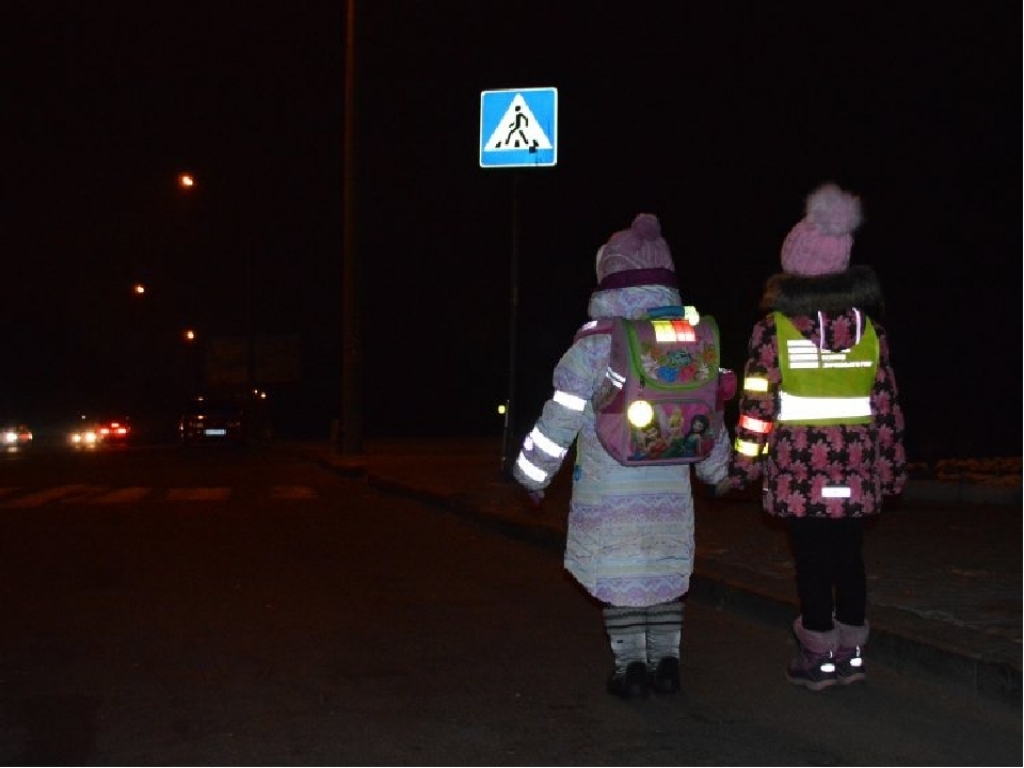 